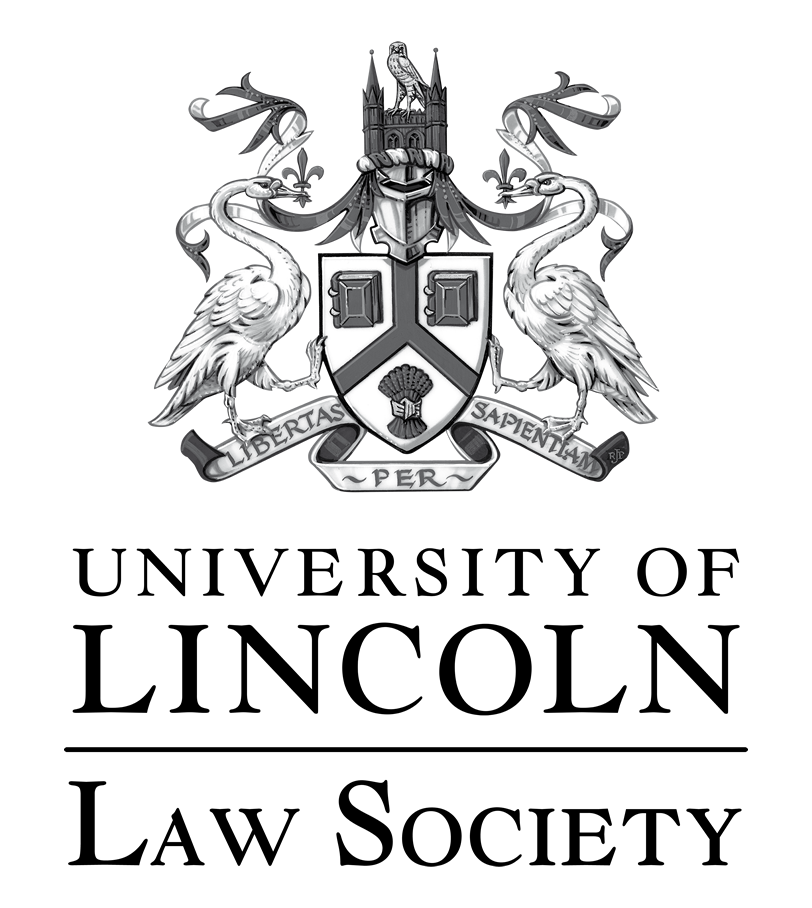 Student Mentoring Application Form   Personal detailsName: Student ID: Course of Study: Level: Please write about why you wish to become a student mentor (250 words max.) This will form the basis of selecting the successful student mentor candidates for both Level 2 and 3 students.